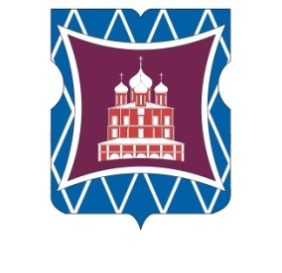 СОВЕТ ДЕПУТАТОВМУНИЦИПАЛЬНОГО ОКРУГА ДОНСКОЙРЕШЕНИЕ25 мая 2023 года №  01-03-34О       согласовании      проекта      адресного   перечня      объектов        компенсационного озеленения 3-й категории   на    территории   жилой       застройки       Донского     района в  2023 году	В соответствии с пунктом 4 части 2 статьи 1 Закона города Москвы от 11 июля 2012 года № 39 «О наделении органов местного самоуправления муниципальных округов в городе Москве отдельными полномочиями города Москвы», постановлениями Правительства Москвы от 10 сентября 2002 года № 743-ПП «Об утверждении Правил создания, содержания и охраны зеленых насаждений и природных сообществ города Москвы», от 24 сентября 2012 года № 507-ПП  «О порядке формирования, согласования и утверждения перечней работ по благоустройству дворовых территорий, парков, скверов, компенсационному озеленению на объектах озеленения 3-й категории, расположенных в зоне жилой застройки, и капитальному ремонту многоквартирных домов»  на основании   обращения  и.о. главы управы Донского района города Москвы С.Ю. Зуева  от  23 мая  2023 года №  ДО-16-221/3 (входящий от 23 мая  2023 года №  158),      Совет депутатов муниципального округа Донской решил:	1. Согласовать проект адресного перечня объектов  компенсационного  озеленения 3-й категории   на    территории    жилой  застройки Донского  района в  2023 году (приложение).2. Направить настоящее решение в Департамент территориальных органов исполнительной власти города Москвы, префектуру Южного административного округа города Москвы, управу Донского района города Москвы в течение трех дней со дня его принятия.3. Опубликовать настоящее решение в бюллетене «Московский муниципальный вестник» и разместить на официальном сайте муниципального округа Донской www.mo-donskoy.ru.4. Контроль за исполнением настоящего решения возложить на главу муниципального округа Донской Кабанову Т.В.Глава муниципального округа  Донской                                                                           Т.В. Кабанова 														Приложение 	к решению Совета депутатов	муниципального округа Донской                                                                            от 25 мая 2023 года № 01-03-34Проект адресного перечня  объектов  компенсационного  озеленения3-й категории   на    территории    жилой застройки Донского  района в  2023 году№АдресПорода деревьевКол-во деревьев, шт.1Загородное шоссе, д.  8, к. БТуя западная92Ленинский проспект, д. 35Вишня обыкновенная23Ленинский проспект, д. 22, д. 24Туя западная44Варшавское шоссе, д. 10, к. 1Туя западная25Варшавское шоссе, д. 18, к. 1; д. 18, к. 2; д. 18, к. 3Вишня обыкновенная15Варшавское шоссе, д. 18, к. 1; д. 18, к. 2; д. 18, к. 3Туя западная26Варшавское шоссе, д. 13Туя западная874-й Верхний Михайловский проезд, д. 10, к. 1; д. 10, к. 2; д. 10, к. 3; д. 10, к. 4; д. 10, к. 5Туя западная (форма шаровидная)118Севастопольский проспект, д. 1, к. 1; д. 1, к. 1АТуя западная (форма шаровидная)23Итого:62